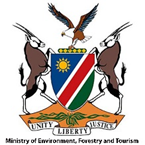 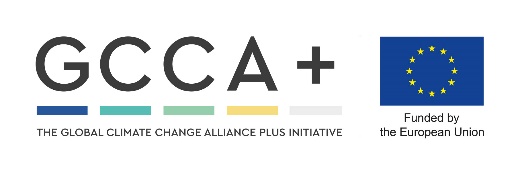 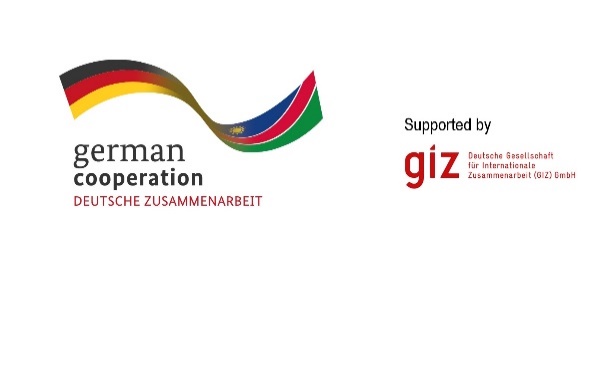 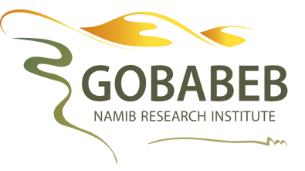 APPLICATION FORM Research Methodology Internship (RMI) 2022 Theme: “Assessing the efficiency of climate change outreach programmes in Namibia”Application Deadline: Friday 22nd March 2022 NB: Please attach copies of your CV, university transcript, and COVID-19 vaccination card to apply This internship consists of three sections: 1. Intense training at Gobabeb station for three weeks (13th – 19th April); 2. Data gathering and outreach in your hometown (stated below); 3. Data analysis, discussion, conclusions, and create deliverables at Gobabeb Station for three weeks in July. By submitting this application, you are indicating your dedicated availability for the entire duration of the internship (13th April – 27th July 2022). This internship aims to train you in science-based knowledge on climate change, and its predicted local effects, assess the current success of climate change awareness programmes in informing the public about these issues, and create a firm database to inform decision makers for future outreach programmes. Personal detailsAcademic qualificationsSurnameName(s)ID numberEmail addressCell phone numberLanguages spoken and written Town of residence (Where will you be doing your outreach?)COVID-19 vaccination datesUniversity nameDegree name and year of graduationWhich university subject did you enjoy most and why? (20 – 50 words)Do you have any experience organising community meetings/ activities or conducting surveys/ teaching or mentoring? (20 – 50 words)Have you been a member of an environmental group? Where?